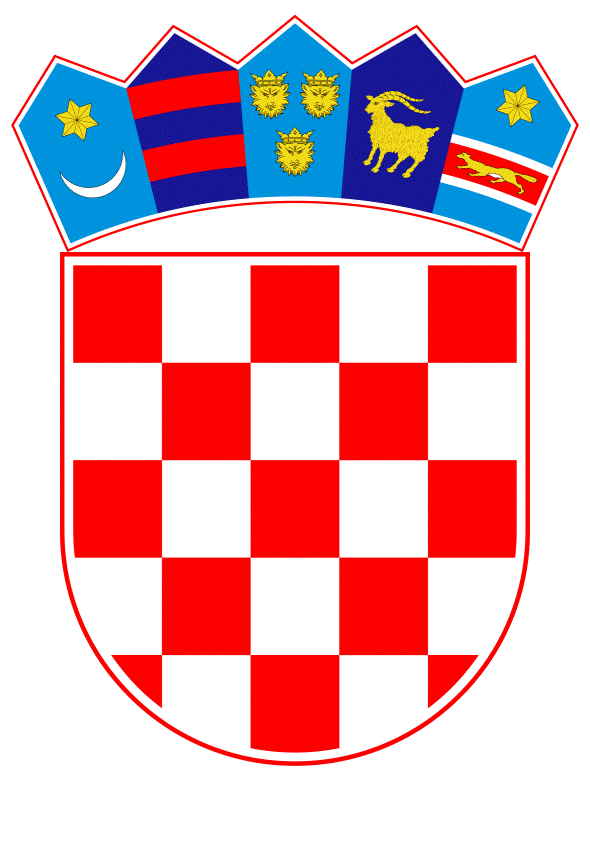 VLADA REPUBLIKE HRVATSKEZagreb, 23. prosinca 2020.______________________________________________________________________________________________________________________________________________________________________________________________________________________________Banski dvori | Trg Sv. Marka 2  | 10000 Zagreb | tel. 01 4569 222 | vlada.gov.hrPRIJEDLOGNa temelju članka 24. stavka 3. Zakona o Vladi Republike Hrvatske ("Narodne novine", br. 150/11, 119/14, 93/16 i 116/18), Vlada Republike Hrvatske je na sjednici održanoj _________________2020. godine donijelaODLUKUO IZMJENI I DOPUNI ODLUKE O OSNIVANJU NACIONALNOG VIJEĆA ZA UVOĐENJE EURA KAO SLUŽBENE VALUTE U REPUBLICI I.U Odluci o osnivanju Nacionalnog vijeća za uvođenje eura kao službene valute u Republici Hrvatskoj ("Narodne novine", br. 43/18, 52/18 i 22/19) u točki I. iza stavka 1. dodaju se stavci 2. i 3. koji glase:"Nacionalno vijeće iz stavka 1. ove točke planira, prati i koordinira provedbu svih aktivnosti iz Nacionalnog plana zamjene hrvatske kune eurom, provedbenog dokumenta Strategije za uvođenje eura kao službene valute u Republici Hrvatskoj.Nacionalno vijeće iz stavka 1. ove točke ustrojava upravljački odbor i koordinacijske odbore te imenuje članove upravljačkog odbora i glavne koordinatore koordinacijskih odbora na prijedlog Ureda predsjednika Vlade Republike Hrvatske, Ministarstva financija, Hrvatske narodne banke i Ministarstva gospodarstva i održivog razvoja, a radi provedbe aktivnosti navedenih u Nacionalnom planu iz stavka 2. ove točke." II.Točka II. mijenja se i glasi: "Članovi Nacionalnog vijeća su:predsjednik Vlade Republike Hrvatske – predsjednik Nacionalnog vijećapotpredsjednik Vlade Republike Hrvatske i ministar financija – zamjenik predsjednika Nacionalnog vijećaguverner Hrvatske narodne banke, temeljem Odluke Savjeta Hrvatske narodne banke – zamjenik predsjednika Nacionalnog vijećaministar gospodarstva i održivog razvoja ministar vanjskih i europskih poslovaministar rada, mirovinskoga sustava, obitelji i socijalne politikeministar znanosti i obrazovanjaministar pravosuđa i upraveministar prostornoga uređenja, graditeljstva i državne imovineministar zdravstvaministrica turizma i sportaministrica regionalnoga razvoja i fondova Europske unijepredstavnik Hrvatske udruge poslodavacapredstavnik sindikalnih središnjica.".III.Ova Odluka stupa na snagu danom donošenja, a objavit će se u "Narodnim novinama".Klasa: Urbroj:Zagreb,Predsjednik
mr. sc. Andrej Plenković, v. r.Obrazloženje Ovom Odlukom predlaže se dopuniti točku I. Odluke o osnivanju Nacionalnog vijeća za uvođenje eura kao službene valute u Republici Hrvatskoj na način da se Nacionalno vijeće za uvođenje eura kao službene valute u Republici Hrvatskoj zaduži i za planiranje, praćenje i koordiniranje svih aktivnosti iz Nacionalnog plana zamjene hrvatske kune eurom koji će biti donesen radi provedbe Strategije za uvođenje eura kao službene valute u Republici Hrvatskoj. Vezano za to, predlaže se da radi provedbe svih aktivnosti iz navedenog dokumenata na operativnoj razini Nacionalno vijeće za uvođenje eura kao službene valute u Republici Hrvatskoj ustroji upravljački odbor i koordinacijske odbore te imenuje članove upravljačkog odbora i glavne koordinatore koordinacijskih odbora na prijedlog vodećih institucija.Uz navedeno, a kako je Hrvatski sabor na sjednici održanoj 22. srpnja 2020. donio Zakon o ustrojstvu i djelokrugu tijela državne uprave (Narodne novine, broj 85/20), kojim su ustrojena tijela državne uprave te je utvrđen njihov djelokrug, potrebno je izmijeniti točku II. Odluke o osnivanju Nacionalnog vijeća za uvođenje eura kao službene valute u Republici Hrvatskoj ("Narodne novine", br. 43/18, 52/18 i 22/19) kako bi se ista uskladila sa izmjenama u ustrojstvu i djelokrugu tijela državne uprave. Predlagatelj:Ministarstvo financija Predmet:Prijedlog odluke o izmjeni i dopuni Odluke o osnivanju Nacionalnog vijeća za uvođenje eura kao službene valute u Republici Hrvatskoj 